موضوع اللغة الألمانية بكالوريا 2011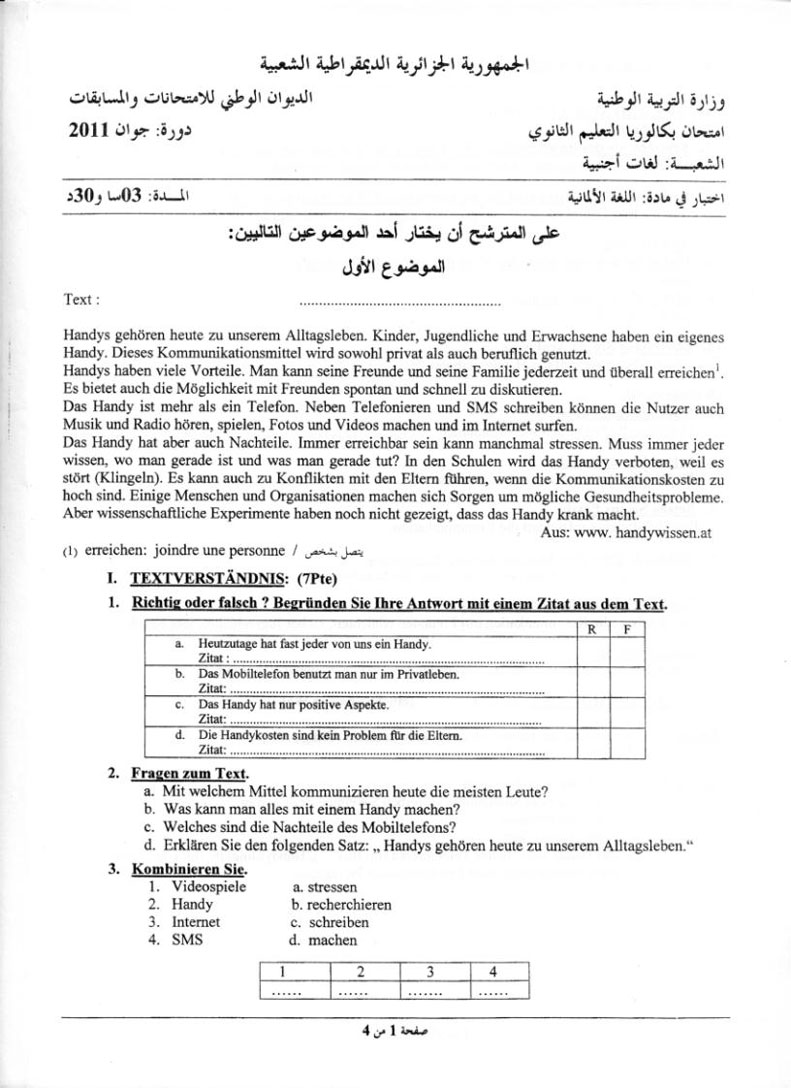 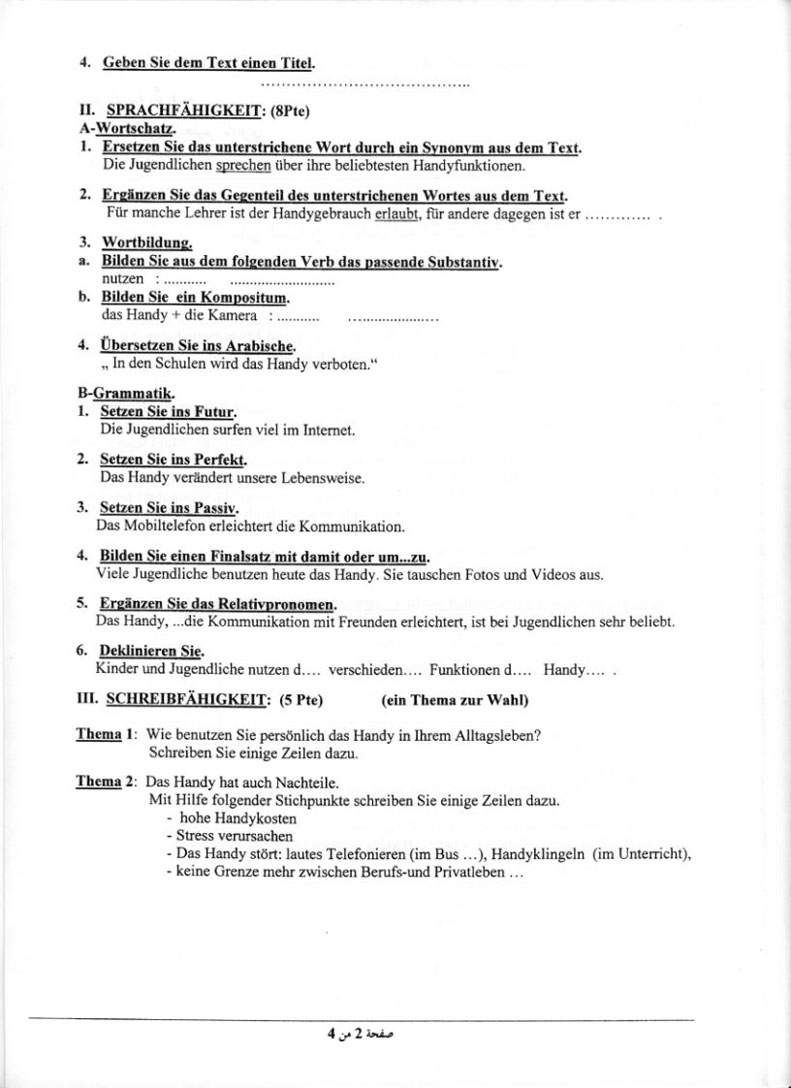 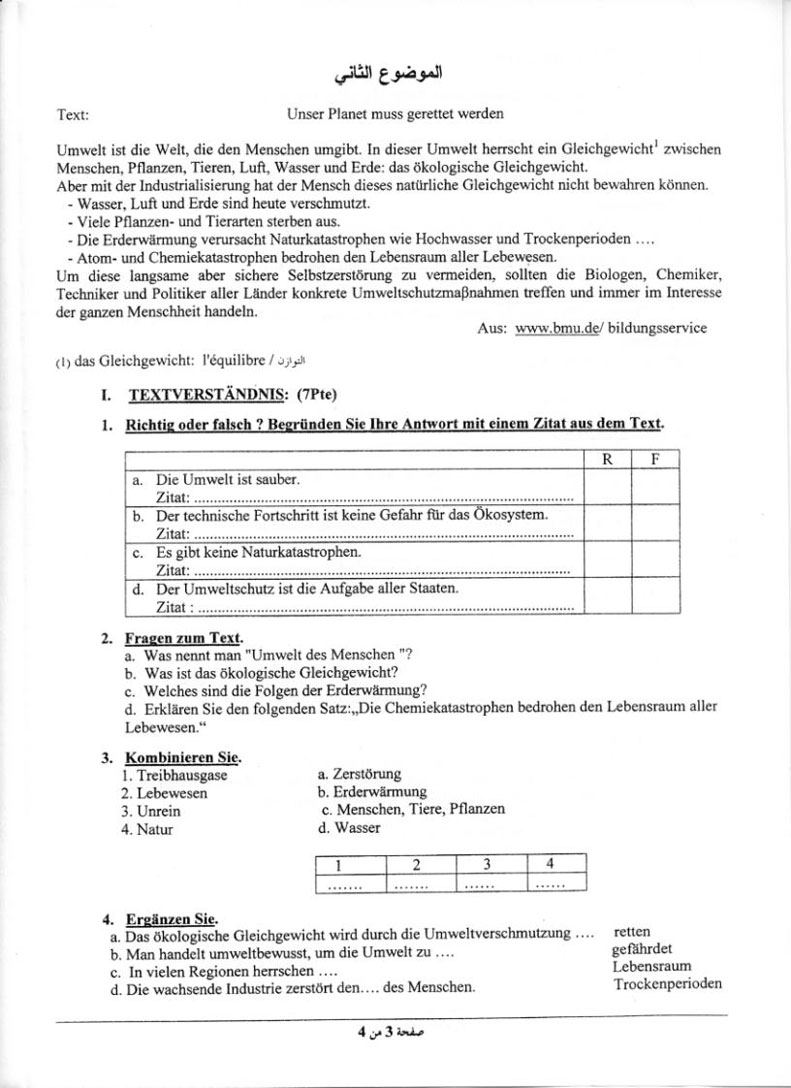 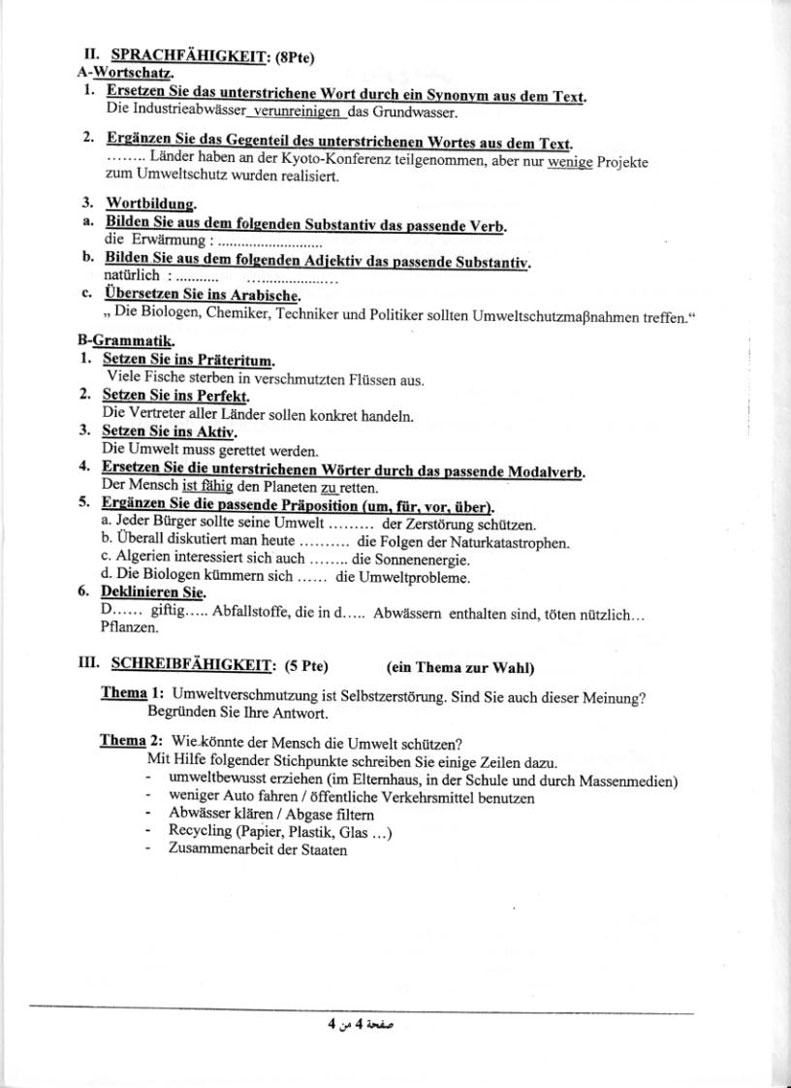 